Curriculum vitae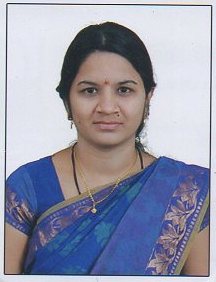 Dr.Anita TAssistant ProfessorDepartment of MathematicsVijayanagara Sri Krishnadevaraya UniversityJnana Sagar Campus, Vinayaka NagarContonment, Bellary-583105Karnataka, INDIAE-mail: anita.birapur@gmail.comMobile no: 9900344133,7892117704PERSONAL PROFILESex                      : FemaleDate of Birth       :29-08-1988Marital Status      : MarriedLanguage known : Kannada,English,Hindi,Telgu(Learning)Permanent Address: Anita, D/O:Tuljappa plot no-190,Sy no-11                                 GDA Dariyapur Ambika Nagar,GulbargaEducationPh.D.Fluid mechanics Awarded 09/12/2016.Thesis title: “The Study of The Peristaltic Flow Of A Fractional Second Grade Fluid Through A Cylindrical Tube ”Phd course work 96%.Department of Mathematics, Gulbarga University, GulbargaYear of joining: 2012Master of Science(Mathematics)-2011-(75%)Department of Mathematics, Gulbarga University, Gulbarga Bachelor of Science(Physics, Mathematics, Chemistry)2009-(65%)Karanataka State Women’s University, BijapurSoft skillsStrong communication and documentation skills. Well organized and team orientedCourses taught: Algebra, Trigonometry, Calculus I, Calculus II, Ordinary differential equation, Partial Differential equation,and Numerical Analysis, Complex Analysis.Teaching Experience                      : Three yearArea of Interest: Fluid Mechanics.Research of Interest:Biofluidmechanics, Magnetic field, Slip Parameter, Inclined Channeland Physiological flows (blood flow). Specific topic of interest:Peristaltic transport, micro polar and couple stress fluids, fractional second grade fluid, uniform non-uniform channels, blood flow through stenosis arteries and fluid mechanics andconvection.Papers Published in Reviewed Journals:Effect of magnetic field on the peristaltic flow of fractional second grade fluid through a cylindrical tube.INTERNATIONAL JOURNAL OF MATHEMATICAL ARCHIVE,Vol.6, 2015,pp. 133-143.2.  Peristaltic flow of a fractional second grade fluid through inclined cylindrical tube. INTERNATIONAL JOURNAL OF MATHEMATICAL ARCHIVE,Vol.6, 2015,29-46.3.  Peristaltic flow of a fractional second grade fluid through a cylindrical tube with heat transfer.JOURNAL OF CHEMICAL, BIOLOGICAL AND PHYSICAL SCIENCES,Vol.5,2015,1841-1855.4.  Slip effect on the peristaltic flow of a fractional second grade fluid through a cylindrical tube.ADVANCE  IN APPLIED SCIENCE RESEARCH, -2015,Vol.6(3):101-111.5.Slip effect and magnetic field on the peristaltic flow of a fractional second grade fluid through a cylindrical tube.JOURNAL OF CHEMICAL, BIOLOGICAL AND PHYSICAL SCIENCES,Vol.5, 2015 1921-1934.Papers Presented at National and International Conferences:I have attended and presented a research paper entitled “Effect of magnetic field on the peristaltic flow of a fractional second grade fluid through a cylindrical tube ” in the National Conference on Recent advances in applied mathematics, “NCRAAM-2014” at Department of studies and research in Mathematics, Gulbarga university, Gulbarga-585106, Karnataka, India, held on September 11-12,2014. I have attended and presented a research paper entitled “Effect of magnetic field on the peristaltic flow of a fractional second grade fluid through inclined                                                                                                                                                          cylindrical tube 2nd International Conference on Global Advancement of Mathematics GAM-2019 at Acharya Institute of Graduate Studies, Bangalore-560107,India, held on  25th & 26th June  2019.Participation at National and International Conference/ Workshop:I have participated in the “International Conference on History and Mathematics, ICHDM-2013”, during 29th 30th November and 01st December 2013, Organized by JECRC University Jaipur and Indian Society for History of Mathematics. I have attended the national conference “Frontiers in fluid mechanics”, during 22-23 February 2011, at Department of studies and research in Mathematics, Gulbarga university, Gulbarga-585106, Karnataka, India. I have participated in the “International Conference on Number Theory and Graph Theory, during 27,28th and 29th June 2019, at Department of studies in Mathematics, Manasagangotri, University of  Mysore, Mysuru-570006,India                                                                                                                            (Anita T)